令和５年度熊本県ＰＴＡ共済制度説明会　申込書日時：令和５年４月27日（木）19:00～（受付18:30～）　場所：市民会館シアーズホーム夢ホール 大会議室　　　　　　　　　　　　　　　　　　　　　　　　　　　　　　　（オンライン参加もできます。）学校番号 小 中（　　）（　  　　　　　　）学校ＰＴＡ※　出席者：各単Ｐの会長・市Ｐ担当副会長・県Ｐ共済担当者またはその予定者、各校の校長先生・教頭先生・県Ｐ共済担当の先生等（直接参加は、計３名以内　オンライン参加は制限なし）※　当日は各人、印鑑のご持参を（最大３名分交通費支給）　提出締切：４／19（水）※　様式はＨＰからﾀﾞｳﾝﾛｰﾄﾞできます。※　ｸﾞｰｸﾞﾙﾌｫｰﾑ申込みはこちらから。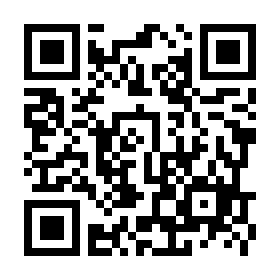 　　https://forms.gle/JHc21ZcYJj4Q1vnZ8役　職役　職ご　氏　名１２３オンラインで参加ご希望の方は、役職・ご氏名をご記入ください（人数制限なし）オンラインで参加ご希望の方は、役職・ご氏名をご記入ください（人数制限なし）連絡先　熊本市PTA協議会事務局〒861-8074　熊本市北区清水本町16-10　　　熊本市健康ｾﾝﾀｰ清水分室 新館2FTel：096-288-3750　Fax：096-288-3754HP　  熊本市ＰＴＡ協議会　検索　←Eﾒｰﾙ　info@kumamotocity-pta.net